муниципальное автономное дошкольное образовательное учреждениегорода Новосибирска«Детский сад № 298 комбинированного вида» 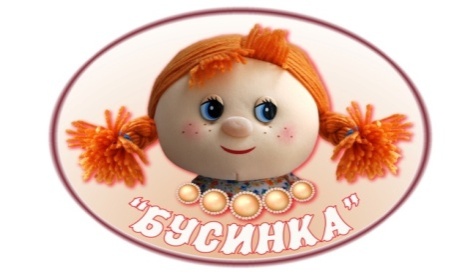 План кружковой деятельности «Юные исследователи»Вторая группа раннего развития "Ладушки"                                           Автор: воспитатель Бедункович И.А.г. Новосибирск,  2018План кружковой деятельности разработан на детей 3–4 лет в соответствии с возрастными особенностями детей, на основе образовательной программы, используемой в детском саду, не противоречит федеральным государственным образовательным стандартам и обеспечивает целостность воспитательно – образовательного процесса.Огромный потенциал развития познавательной активности детей имеет детская экспериментальная деятельность. Потому что все усваивается крепко и надолго только тогда, когда ребенок слышит, видит и делает сам. На этом и основано активное внедрение детского экспериментирования.       В процессе экспериментальной деятельности познавательная активность идет от самого ребенка. Он выступает как её полноценный субъект. В этом случае ребенок   удовлетворяет свои потребности, свои интересы и в то же время познает мир.Программа кружка  направлена на потребность ребенка в познании окружающего мира, на новые впечатления, которые лежат в основе возникновения и развития неистощимой исследовательской (поисковой) деятельности. Чем разнообразнее и интенсивнее поисковая деятельность, тем больше новой информации получает ребенок, тем быстрее и полноценнее он развивается.В процессе экспериментирования идет обогащение памяти ребенка, активизируются его мыслительные процессы, так как постоянно возникает необходимость совершать операции анализа, сравнения и классификации, обобщения. Нельзя не отметить положительное влияние экспериментальной деятельности на эмоциональную сферу ребенка, на развитие творческих способностей, на формирование трудовых навыков. Детское экспериментирование как важнейший вид поисковой деятельности характеризуется высоким уровнем самостоятельности: ребенок сам ставит цели, сам достигает их, получая новые знания о предметах и явлениях.Цель: развитие у детей дошкольного возраста познавательного интереса, наблюдательности, любознательности в процессе экспериментирования.Задачи:1 . Расширять представление детей о физических свойствах окружающего мира.2. Знакомить детей со свойствами различных предметов, природных материалов. 3. Формировать опыт выполнения правил техники безопасности при проведении экспериментов.4. Развить и обогащать образную память, мышление, сенсомоторный интеллект5. Обогащать словарь и развивать речь детей младшего дошкольного возраста.6. Воспитывать интерес к интеллектуальным играм, формировать стремление доводить дело до конца, доброжелательное отношение к сверстникам.7. Привлечение родителей к совместной деятельности.Организация работы идёт по следующим взаимосвязанным направлениям:• О материалах (песок, глина, бумага, ткань, дерево).• О природных явлениях (ветер, снегопад, солнце, вода; игры с ветром).• О мире растений (способы выращивания из семян, луковицы).• О человеке.• О предметном мире.Приёмы реализации:Приёмы организации воспитанников в процессе обучения:- создание ситуаций, побуждающих оказывать помощь друг другу;Приёмы активизации умственной активности:- включение игровых упражнений;- активное участие воспитателя в совместной деятельности с детьми;- решение проблемных ситуаций;Приёмы обучения:- показ или демонстрация способа действия в сочетании с объяснением, выполняется с привлечением разнообразных дидактических средств;- инструкция для выполнения самостоятельных упражнений;- пояснение, разъяснение, указание с целью предупреждения ошибок.Оборудование детской лаборатории:Приборы - «помощники»: лабораторная посуда, объекты живой и неживой природы, емкости для игр с водой разных объемов и форм;природный материал:  камешки, глина, песок, ракушки, птичьи перья, спил и листья деревьев, мох, семена;утилизированный материал: проволока, кусочки кожи, меха, ткани, пробки; разные виды бумаги, ткани; медицинские материалы: ватные диски, пипетки;прочие материалы:  зеркала, воздушные шары, соль, сахар, цветные и прозрачные  стекла, сито, свечи, магниты, нитки, и т.д.Организационно-методическое обеспечение:Срок реализации кружка – сентябрь-май Кружок разработан для детей младшего дошкольного возраста.Возраст детей 3-4 года.Режим занятий: 1 раз в неделю;  продолжительность – 15минут.Форма проведения занятий кружка - занимательные игры-занятия с элементами экспериментированияПредполагаемые результаты:В ходе реализации задач по экспериментированию предполагается, что дети приобретут:- представления о свойствах веществ;- навыки исследовательской деятельности;-  необходимые знания об объектах и их свойствах.План экспериментальной деятельности Взаимодействие с родителямиАнкетирование родителей на тему: «Организация поисково-исследовательской деятельности дошкольников дома». Цель: выявить степень участия родителей в экспериментальной деятельности ребенка и в поддержании его познавательного интереса.Привлечение к созданию познавательно-развивающей среды в группе.Памятка «Чего нельзя и что нужно делать для поддержания интереса детей к познавательному экспериментированию».Рекомендации: «Проведите с детьми дома».Оформление папки «Мои открытия»Изготовление картотеки игр для детей и их родителей ДатаТемаПрограммное содержаниеПрограммное содержаниеПрограммное содержаниеПрограммное содержаниеКол-во занятийОКТЯБРЬОКТЯБРЬОКТЯБРЬОКТЯБРЬОКТЯБРЬОКТЯБРЬ1 неделя«Чудесный мешочек»Познакомить с органами чувств и их назначением (глаза – смотреть, уши – слышать, нос – определять запах, язык – определять вкус, пальцы – определять форму, структуру поверхности); познакомить с охраной органов чувств.Познакомить с органами чувств и их назначением (глаза – смотреть, уши – слышать, нос – определять запах, язык – определять вкус, пальцы – определять форму, структуру поверхности); познакомить с охраной органов чувств.Познакомить с органами чувств и их назначением (глаза – смотреть, уши – слышать, нос – определять запах, язык – определять вкус, пальцы – определять форму, структуру поверхности); познакомить с охраной органов чувств.Познакомить с органами чувств и их назначением (глаза – смотреть, уши – слышать, нос – определять запах, язык – определять вкус, пальцы – определять форму, структуру поверхности); познакомить с охраной органов чувств.12 неделя«Узнаем, какая вода»Выявить свойства воды (прозрачная, без запаха, текучая, в ней растворяются вещества); развивать любознательность, мышление.Выявить свойства воды (прозрачная, без запаха, текучая, в ней растворяются вещества); развивать любознательность, мышление.Выявить свойства воды (прозрачная, без запаха, текучая, в ней растворяются вещества); развивать любознательность, мышление.Выявить свойства воды (прозрачная, без запаха, текучая, в ней растворяются вещества); развивать любознательность, мышление.13 неделя «Свойства песка»Познакомить со свойствами песка (состоит из песчинок, рыхлый, мелкий, легко сыплется, пропускает воду, на песке остаются следы, слипается, мокрый темнее сухого).Познакомить со свойствами песка (состоит из песчинок, рыхлый, мелкий, легко сыплется, пропускает воду, на песке остаются следы, слипается, мокрый темнее сухого).Познакомить со свойствами песка (состоит из песчинок, рыхлый, мелкий, легко сыплется, пропускает воду, на песке остаются следы, слипается, мокрый темнее сухого).Познакомить со свойствами песка (состоит из песчинок, рыхлый, мелкий, легко сыплется, пропускает воду, на песке остаются следы, слипается, мокрый темнее сухого).14 неделя«Поиграем с ветерком»Обнаружить движение воздуха в природе;  способствовать развитию речи, мышления; воспитание любознательности, наблюдательности.Обнаружить движение воздуха в природе;  способствовать развитию речи, мышления; воспитание любознательности, наблюдательности.Обнаружить движение воздуха в природе;  способствовать развитию речи, мышления; воспитание любознательности, наблюдательности.Обнаружить движение воздуха в природе;  способствовать развитию речи, мышления; воспитание любознательности, наблюдательности.15 неделя«Мыльные пузыри»Активизировать и систематизировать имеющиеся у детей знания о свойствах мыла и воды: мыло в воде растворяется, при взбалтывании мыльной воды образуются пузыри; при размыливании мыла вода мутнеет и приобретает мыльный аромат.Активизировать и систематизировать имеющиеся у детей знания о свойствах мыла и воды: мыло в воде растворяется, при взбалтывании мыльной воды образуются пузыри; при размыливании мыла вода мутнеет и приобретает мыльный аромат.Активизировать и систематизировать имеющиеся у детей знания о свойствах мыла и воды: мыло в воде растворяется, при взбалтывании мыльной воды образуются пузыри; при размыливании мыла вода мутнеет и приобретает мыльный аромат.Активизировать и систематизировать имеющиеся у детей знания о свойствах мыла и воды: мыло в воде растворяется, при взбалтывании мыльной воды образуются пузыри; при размыливании мыла вода мутнеет и приобретает мыльный аромат.1Итого за месяц Итого за месяц 5НОЯБРЬНОЯБРЬНОЯБРЬНОЯБРЬНОЯБРЬ1 неделя«Волшебные дощечки»Ознакомление с некоторыми свойствами дерева (твёрдое, не ломается, лёгкое, не тонет).Ознакомление с некоторыми свойствами дерева (твёрдое, не ломается, лёгкое, не тонет).Ознакомление с некоторыми свойствами дерева (твёрдое, не ломается, лёгкое, не тонет).112 неделя«Легкий  - тяжелый»Показать, что предметы бывают легкие и тяжелые, научить определять вес предметов и группировать предметы по весу.Показать, что предметы бывают легкие и тяжелые, научить определять вес предметов и группировать предметы по весу.Показать, что предметы бывают легкие и тяжелые, научить определять вес предметов и группировать предметы по весу.113 неделя «Найди по звуку»Определять и различать издаваемые шумовые звукиОпределять и различать издаваемые шумовые звукиОпределять и различать издаваемые шумовые звуки114 неделя«Какая бывает бумага?» С помощью разных приемов определять свойства бумаги: разная по цвету, структуре, толщине, размеру, плотности.С помощью разных приемов определять свойства бумаги: разная по цвету, структуре, толщине, размеру, плотности.С помощью разных приемов определять свойства бумаги: разная по цвету, структуре, толщине, размеру, плотности.11Итого за месяц Итого за месяц 44ДЕКАБРЬДЕКАБРЬДЕКАБРЬДЕКАБРЬДЕКАБРЬ1 неделя«Горячо - холодно»Научить определять температурные качества веществ и предметовНаучить определять температурные качества веществ и предметовНаучить определять температурные качества веществ и предметовНаучить определять температурные качества веществ и предметов12 неделя«Вкусная водичка»Дать представление о том, что некоторые вещества, растворяясь, могут передавать воде свой вкус.11113 неделя «Окрашивание воды»Выявить свойство воды и красок (вода прозрачная, но может менять свою окраску, когда в ней растворяются окрашенные вещества), способность красок растворятся в воде и изменять её цвет.11114 неделя «Игры с соломинкой»Дать представление о том, что люди дышат воздухом, вдыхая его легкими; воздух можно почувствовать и увидеть.1111Итого за месяц Итого за месяц 4444ЯНВАРЬЯНВАРЬЯНВАРЬЯНВАРЬ2 неделя«Снег, какой он»Познакомить со свойствами снега во время снегопада (белый, пушистый, холодный, липкий, тает в тепле).Познакомить со свойствами снега во время снегопада (белый, пушистый, холодный, липкий, тает в тепле).1113 неделя«Как из снега получить воду»Формировать простейшие представления о свойствах снега (тает в тепле).Формировать простейшие представления о свойствах снега (тает в тепле).1114 неделя «Как воду превратить в лед»Познакомить со свойствами воды (превращается в лед при низких температурах).Познакомить со свойствами воды (превращается в лед при низких температурах).1115 неделя«Да здравствует мыло душистое!»Познакомить со свойствами и назначением мылаПознакомить со свойствами и назначением мыла111Итого за месяц Итого за месяц 444ФЕВРАЛЬ ФЕВРАЛЬ ФЕВРАЛЬ ФЕВРАЛЬ 1 неделя«Изготовление цветных льдинок»Познакомить с тем, что вода замерзает на холоде, что в ней растворяется краска.Познакомить с тем, что вода замерзает на холоде, что в ней растворяется краска.1112 неделя«Свойства льда»Познакомить со свойствами льда (лед-это твердая вода, в тепле лед тает), учить устанавливать простейшие закономерностиПознакомить со свойствами льда (лед-это твердая вода, в тепле лед тает), учить устанавливать простейшие закономерности1113 неделя «Ветер по морю гуляет»Познакомить детей с таким природным явлением, как ветер, научить различать его силу.Познакомить детей с таким природным явлением, как ветер, научить различать его силу.1114 неделя«Плавает  - тонет»Выяснить, как плавучесть предметов зависит от материала, из которого они изготовлены, формы, размера.Выяснить, как плавучесть предметов зависит от материала, из которого они изготовлены, формы, размера.111Итого за месяц Итого за месяц 444МАРТМАРТМАРТМАРТМАРТМАРТ1 неделя«Бумага: ее качества и свойства»Научить узнавать предметы, сделанные из бумаги, определять ее качества (цвет, гладкость, толщину, впитывающую способность) и свойства.Научить узнавать предметы, сделанные из бумаги, определять ее качества (цвет, гладкость, толщину, впитывающую способность) и свойства.Научить узнавать предметы, сделанные из бумаги, определять ее качества (цвет, гладкость, толщину, впитывающую способность) и свойства.Научить узнавать предметы, сделанные из бумаги, определять ее качества (цвет, гладкость, толщину, впитывающую способность) и свойства.12 неделя«Посадка лука»Уточнить представления о луковице, показать необходимость наличия света и воды для роста и развития растений.Уточнить представления о луковице, показать необходимость наличия света и воды для роста и развития растений.Уточнить представления о луковице, показать необходимость наличия света и воды для роста и развития растений.Уточнить представления о луковице, показать необходимость наличия света и воды для роста и развития растений.13 неделя «Свойства магнита»Выяснить, все ли металлы притягивает магнит.Выяснить, все ли металлы притягивает магнит.Выяснить, все ли металлы притягивает магнит.Выяснить, все ли металлы притягивает магнит.14 неделя«Древесина, ее качества и свойства» Познакомить детей со свойствами дерева Учить узнавать предметы, сделанные из дерева; формировать умение определять его качества; уточнить представление детей о том, что можно делать из дерева. Познакомить детей со свойствами дерева Учить узнавать предметы, сделанные из дерева; формировать умение определять его качества; уточнить представление детей о том, что можно делать из дерева. Познакомить детей со свойствами дерева Учить узнавать предметы, сделанные из дерева; формировать умение определять его качества; уточнить представление детей о том, что можно делать из дерева. Познакомить детей со свойствами дерева Учить узнавать предметы, сделанные из дерева; формировать умение определять его качества; уточнить представление детей о том, что можно делать из дерева.1Итого за месяц Итого за месяц 4АПРЕЛЬАПРЕЛЬАПРЕЛЬАПРЕЛЬАПРЕЛЬАПРЕЛЬ1 неделя«Здравствуй, солнечный зайчик»Дать представление о том, что “солнечный зайчик” – это луч солнечного света, отраженного от зеркальной поверхности.Дать представление о том, что “солнечный зайчик” – это луч солнечного света, отраженного от зеркальной поверхности.Дать представление о том, что “солнечный зайчик” – это луч солнечного света, отраженного от зеркальной поверхности.Дать представление о том, что “солнечный зайчик” – это луч солнечного света, отраженного от зеркальной поверхности.12 неделя«Веточка березы»Наблюдать за появлением листочков на веточках березы, поставленных в воду.Наблюдать за появлением листочков на веточках березы, поставленных в воду.Наблюдать за появлением листочков на веточках березы, поставленных в воду.Наблюдать за появлением листочков на веточках березы, поставленных в воду.13 неделя «Что в пакете»Знакомство со свойствами воздуха.Знакомство со свойствами воздуха.Знакомство со свойствами воздуха.Знакомство со свойствами воздуха.14 неделя«Живое - не живое»Формирование представлений о понятии «живое» и «неживое», сравнение живого и неживого по характерным признакам.Формирование представлений о понятии «живое» и «неживое», сравнение живого и неживого по характерным признакам.Формирование представлений о понятии «живое» и «неживое», сравнение живого и неживого по характерным признакам.Формирование представлений о понятии «живое» и «неживое», сравнение живого и неживого по характерным признакам.1Итого за месяц Итого за месяц 4МАЙМАЙМАЙМАЙМАЙМАЙ1 неделя«Что лучше бумага или ткань»Знакомство с бумагой и тканью, с их свойствами и качествами.Знакомство с бумагой и тканью, с их свойствами и качествами.Знакомство с бумагой и тканью, с их свойствами и качествами.Знакомство с бумагой и тканью, с их свойствами и качествами.12 неделя«Камушки – какие они?»Знакомство детей со свойствами камней: твердые, тяжелые, большие, маленькие, тонут в воде, могут вдавливаться в мокрый песок.Знакомство детей со свойствами камней: твердые, тяжелые, большие, маленькие, тонут в воде, могут вдавливаться в мокрый песок.Знакомство детей со свойствами камней: твердые, тяжелые, большие, маленькие, тонут в воде, могут вдавливаться в мокрый песок.Знакомство детей со свойствами камней: твердые, тяжелые, большие, маленькие, тонут в воде, могут вдавливаться в мокрый песок.13 неделя «Пластмасса» Продолжать знакомить детей со свойствами материалов: помочь детям в процессе опытов выявить основные свойства пластмассы; учить узнавать предметы, сделанные из пластмассы; уточнить представление детей о том, что можно делать из пластмассы.Продолжать знакомить детей со свойствами материалов: помочь детям в процессе опытов выявить основные свойства пластмассы; учить узнавать предметы, сделанные из пластмассы; уточнить представление детей о том, что можно делать из пластмассы.Продолжать знакомить детей со свойствами материалов: помочь детям в процессе опытов выявить основные свойства пластмассы; учить узнавать предметы, сделанные из пластмассы; уточнить представление детей о том, что можно делать из пластмассы.Продолжать знакомить детей со свойствами материалов: помочь детям в процессе опытов выявить основные свойства пластмассы; учить узнавать предметы, сделанные из пластмассы; уточнить представление детей о том, что можно делать из пластмассы.14 неделя«Где живет эхо»Помочь понять, как возникает эхоПомочь понять, как возникает эхоПомочь понять, как возникает эхоПомочь понять, как возникает эхо1Итого за месяц4Итого за учебный годИтого за учебный год33